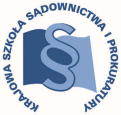 KRAJOWA SZKOŁA SĄDOWNICTWA I PROKURATURYKraków, 21 marca 2022 r.Zalecenia w sprawie praktyk odbywanych przez aplikantów XII rocznika aplikacji sędziowskiej po 13 – 18 zjazdachDoPatronów praktykoraz Patronów koordynatorówaplikantów aplikacji sędziowskiejOgólne założenia co do przebiegu praktykZałożeniem praktyki co do zasady jest zaznajomienie aplikantów z czynnościami i metodyką pracy sędziego oraz doskonalenie umiejętności wykorzystania wiedzy teoretycznej i znajomości orzecznictwa. Praktyka winna utrwalać wiedzę zdobytą podczas bezpośrednio poprzedzających ją zajęć seminaryjnych w ramach zjazdu. Patron praktyki ma obowiązek omówić z aplikantem cel, szczegółowy zakres tematyczny praktyki i jej planowany przebieg oraz zapoznać aplikanta ze swoim stanowiskiem pracy i strukturą organizacyjną jednostki, w której jest zatrudniony. Patron praktyki powinien w pierwszej kolejności powierzać aplikantowi wykonanie czynności określonych w zaleceniach dotyczących przebiegu praktyki po konkretnym zjeździe (czynności obowiązkowe), udzielać aplikantowi wskazówek i pomocy przy wykonywaniu tych czynności oraz kontrolować prawidłowość ich wykonania. Niemniej jednak możliwe jest także powierzanie aplikantowi innych niewymienionych w zaleceniach czynności do wykonania - w ramach tematyki zjazdów. W sytuacji, gdy po zakończeniu praktyki aplikanci będą pisać sprawdzian, patron praktyki winien zwrócić szczególną uwagę na nabycie przez aplikantów umiejętności samodzielnego opracowywania projektów orzeczeń/czynności procesowych będących przedmiotem sprawdzianu.Zaleca się angażowanie aplikanta, który odbył 24 miesiące aplikacji, w czynności, o których mowa w art. 45 § 3 ustawy z dnia 27 lipca 2001 r. Prawo o ustroju sądów powszechnych.W przypadku, gdy zrealizowanie czynności zawartych w zaleceniach dotyczących przebiegu danej praktyki okazało się niemożliwe w czasie jej trwania, należy je uzupełnić podczas kolejnych praktyk – tak, aby aplikant po zakończeniu cyklu praktyk w danym wydziale posiadł wszystkie niezbędne umiejętności z zakresu objętego programem wyszczególnionych zjazdów.Uprzejmie proszę o zapoznanie się z zarządzeniem Dyrektora Krajowej Szkoły Sądownictwa i Prokuratury Nr 539/2021 z dnia 27 października 2021 r. w sprawie szczegółowych zasad odbywania praktyk przez aplikantów aplikacji sędziowskiej i aplikacji prokuratorskiej, które znajduje się na stronie internetowej Krajowej Szkoły Sądownictwa i Prokuratury pod adresem https://www.kssip.gov.pl/node/7958.	Schemat organizacyjny praktyk w sądzie rejonowym – wydziale cywilnym procesowymUwaga: w okresie od 6 do 26 sierpnia 2022 r. wyznaczone zostały dni wolne od zajęć i praktyk dla aplikantów XII rocznika aplikacji sędziowskiej.Zalecenia dotyczące przebiegu poszczególnych praktyk ZALECENIA W SPRAWIE PRAKTYK PO 13 ZJEŹDZIEPrzedmiot zjazdu: wszczęcie postępowania cywilnego procesowego, badanie braków formalnych i fiskalnych.W zakresie prawa materialnego należy poświęcić szczególną uwagę zagadnieniem prawa cywilnego, które obejmują:oświadczenia woli, wady oświadczenia woli;nieważność i bezskuteczność czynności prawnej – ich skutki, aktywność sądu w ocenie czynności prawnych w zakresie bezskuteczności lub nieważności, w tym bezskuteczność z art. 59 k.c. i skargę pauliańską; przedstawicielstwo, ze szczególnym uwzględnieniem pełnomocnictwa. W zakresie prawa procesowego należy poświęcić uwagę przede wszystkim kwestiom obejmującym: tryby, rodzaje postępowania cywilnego, zasady procesu cywilnego, pojęcie sprawy cywilnej, prawo do sądu; zdolność sądową i procesową oraz postulacyjną, jurysdykcję i pozostałe przeszkody procesowe; właściwość sądu; kontrolę wymogów formalnych i fiskalnych pism procesowych; zaniechanie podejmowania czynności, które ustawa nakazuje podjąć w następstwie wniesienia pozwu, w przypadku oczywistej bezzasadności powództwa (art. 1911 k.p.c.);wartość przedmiotu sporu, w tym sprawdzenie wartości przedmiotu sporu przez sąd; zwolnienie od kosztów sądowych, ustanowienie pełnomocnika z urzędu; reprezentację stron, w tym reprezentację Skarbu Państwa i jednostek samorządu terytorialnego;udział prokuratora i organizacji pozarządowych w procesie.Czynności, które powinny zostać zlecone aplikantowi w trakcie praktyki (czynności obowiązkowe):sporządzenie co najmniej dwóch projektów wyroków wraz z uzasadnieniem – z tematyki prawa materialnego wskazanej powyżej (w pkt. 1 i 2);sporządzenie projektów następujących decyzji procesowych oraz projektów uzasadnień (jeżeli decyzje podlegają uzasadnieniu): zarządzenia wzywającego do uzupełnienia braków formalnych i fiskalnych pozwu;zarządzenia wzywającego do uzupełnienia braków wniosku o zwolnienie od kosztów sądowych i ustanowienie pełnomocnika z urzędu; zarządzenia o zwrocie pozwu;postanowienia w przedmiocie wniosku o zwolnienie od kosztów sądowych i ustanowienie pełnomocnika procesowego;postanowienia w przedmiocie odrzucenia pozwu;postanowienia o stwierdzeniu niewłaściwości (miejscowej, rzeczowej) i przekazaniu sprawy sądowi właściwemu;postanowienia w przedmiocie wyznaczenia odpowiedniego terminu do uzupełnienia braków w zakresie zdolności sądowej lub procesowej strony bądź w składzie właściwych organów;postanowienia o dopuszczeniu tymczasowym do podjęcia naglącej czynności procesowej osoby niemogącej na razie przedstawić pełnomocnictwa;postanowienia o sprawdzeniu wartości przedmiotu sporu.III.2.  ZALECENIA W SPRAWIE PRAKTYK PO 14 ZJEŹDZIEPrzedmiot zjazdu: przygotowanie do rozprawy, postępowanie nakazowe i upominawcze, elektroniczne postępowanie upominawcze, postępowania transgraniczne, postępowanie uproszczone.W zakresie prawa materialnego należy szczególną uwagę poświęcić zagadnieniom, w zakres których wchodzą: prawo wekslowe, w tym: elementy weksla, odpowiedzialność wekslowa, poręczenie, zagadnienia weksla in blanco, wypełnienie deklaracji wekslowej, przeniesienie praw z weksla, zarzuty, jakie mogą być podniesione przez zobowiązanych z weksla, nieważność weksla, zarzuty co do stosunku podstawowego;  przedawnienie i zarzut przedawnienia;potrącenie i zarzut potrącenia.W zakresie prawa procesowego należy poświęcić uwagę przede wszystkim zagadnieniom obejmującym: przesłanki skierowania sprawy do postępowań odrębnych (nakazowego, upominawczego, uproszczonego), w tym badanie pozwu pod kątem skierowania sprawy do tych postępowań:przesłanki pozwalające na prowadzenie sprawy w elektronicznym postępowaniu upominawczym;specyfika postępowania nakazowego i upominawczego, w tym: podstawy do wydania nakazu zapłaty w postępowaniu nakazowym i podstawy do wydania nakazu zapłaty w postępowaniu upominawczym (różnice w tym zakresie), dokumenty stanowiące podstawę wydania nakazu zapłaty (w szczególności weksel), nakaz zapłaty w postępowaniu nakazowym jako tytuł zabezpieczenia, prawidłowe doręczenie nakazu zapłaty i środki obrony pozwanego w razie nieprawidłowego doręczenia, wniosek o wstrzymanie wykonalności nakazu zapłaty, zarzuty od nakazu zapłaty w postępowaniu nakazowym oraz sprzeciw od nakazu w postępowaniu upominawczym – sposób i termin ich wniesienia, postępowanie sądowe po wniesieniu zarzutów lub sprzeciwu i rozstrzygnięcie sądu w tym zakresie, zakres zarzutów, ciężar dowodu;specyfika postępowania uproszczonego: rodzaje spraw rozpoznawanych w tym postępowaniu, kumulacja i rozdrobnienie roszczeń w postępowaniu uproszczonym, postępowanie dowodowe, warunki wniesienia powództwa wzajemnego oraz podniesienia zarzutu potrącenia, postępowanie apelacyjne w postępowaniu uproszczonym – jego odmienność;europejskie postępowania cywilne (europejskie postępowania nakazowe, postępowanie w sprawach drobnych roszczeń).Czynności, które powinny zostać zlecone aplikantowi w trakcie praktyki (czynności obowiązkowe):sporządzenie co najmniej dwóch projektów wyroku wraz z rozstrzygnięciem o kosztach postępowania i uzasadnieniem:po rozpoznaniu zarzutów od nakazu zapłaty w postępowaniu nakazowym;po wniesieniu sprzeciwu od nakazu zapłaty w postępowaniu upominawczym;sporządzenie projektów następujących decyzji procesowych oraz projektów uzasadnień (jeżeli podlegają uzasadnieniu): zarządzenia wzywającego do uzupełnienia braków formalnych i fiskalnych pozwu w postępowaniu nakazowym, upominawczym i uproszczonym; nakazu zapłaty w postępowaniu nakazowym i upominawczym wraz z zarządzeniami do wydanych nakazów zapłaty;decyzji w zakresie braku podstaw do rozpoznania sprawy w postępowaniu nakazowym, upominawczym i uproszczonym, w tym przekazania sprawy do odrębnego trybu;zarządzeń wydawanych po wniesieniu zarzutów od nakazu zapłaty w postępowaniu nakazowym i sprzeciwu od nakazu zapłaty w postępowaniu upominawczym;postanowienia o wstrzymaniu wykonalności nakazu zapłaty w postępowaniu nakazowym;postanowienia w przedmiocie odrzucenia sprzeciwu lub zarzutów od nakazu zapłaty wraz z uzasadnieniem. ZALECENIA W SPRAWIE PRAKTYK PO 15 ZJEŹDZIEPrzedmiot zjazdu: czynności sądu i sędziego po skutecznym wniesieniu pozwu, przygotowanie do rozprawy. W zakresie prawa materialnego należy szczególną uwagę poświęcić następującym zagadnieniom:z zakresu prawa zobowiązań, takim jak: wykonanie, niewykonanie oraz nienależyte wykonanie zobowiązania, zwłoka wierzyciela i dłużnika;odstąpienie od umowy, umowne prawa odstąpienia, odstępne, kara umowna, odsetki za opóźnienie, zakaz anatocyzmu, zadatek;prawidłowa kwalifikacja umów, wykładnia oświadczeń woli; szczegółowe zagadnienia powstające na gruncie umów o dzieło, umowy zlecenia; pojęcie szkody – na tle odpowiedzialności kontraktowej, zasady ustalania wysokości szkody; związek przyczynowy – na tle odpowiedzialności kontraktowej;przyczynienie się poszkodowanego do powstania szkody – na tle odpowiedzialności kontraktowej; sposób naprawienia szkody;legitymacji procesowej;pojęciu mienia: ruchomości, nieruchomości, części składowe, przynależności;pojęciu masy majątkowej: przedsiębiorstwo oraz gospodarstwo rolne.W zakresie prawa procesowego należy poświęcić uwagę przede wszystkim zagadnieniom obejmującym: zarządzenia podejmowane na wstępnym etapie postępowania, zmierzające do jego szybkiego i efektywnego przeprowadzenia (art. 6 k.p.c.); ocenę twierdzeń i wniosków dowodowych stron z punktu widzenia przepisów regulujących termin ich zgłaszania;  ocenę skuteczności cofnięcia pozwu;ocenę skuteczności uznania powództwa; doręczanie pism sądowych i procesowych w obrocie międzynarodowym (zarówno w ramach UE, jak i poza UE), zapoznawanie się z różnymi narzędziami ułatwiającymi wykonywanie obrotu zagranicznego w zakresie doręczeń. Czynności, które powinny zostać zlecone aplikantowi w trakcie praktyki (czynności obowiązkowe):sporządzenie co najmniej trzech różnych projektów wyroków wraz z uzasadnieniem - z tematyki prawa materialnego wskazanej powyżej;sporządzenie projektów następujących decyzji procesowych oraz projektów uzasadnień (w przypadku jeżeli podlegają uzasadnieniu): zarządzenia o doręczeniu odpisu pozwu wraz ze stosownymi pouczeniami; zarządzenia o wymianie przez strony pism przygotowawczych, z oznaczeniem porządku składania pism, terminów, w których pisma należy złożyć, i okoliczności, które mają być wyjaśnione;zarządzenia o wyznaczeniu posiedzenia przygotowawczego; zarządzenia wydawanego w celu przygotowania rozprawy w sprawach z tematyki objętej zjazdem;postanowienia o umorzeniu postępowania na skutek cofnięcia pozwu w różnych wariantach (przed rozpoczęciem rozprawy, po rozpoczęciu rozprawy, bez zrzeczenia się roszczenia, ze zrzeczeniem się roszczenia) wraz z rozstrzygnięciem co do kosztów postępowania i zarządzeniami wykonawczymi;postanowienia rozstrzygającego wniosek o zawieszenie postępowania z różnych przyczyn, z zarządzeniami wykonawczymi;postanowienia oddalającego zarzuty, których uwzględnienie uzasadniałoby odrzucenie pozwu, z zarządzeniami wykonawczymi;odezwy o udzielenie pomocy sądowej (doręczenie pism sądowych) w obrocie międzynarodowym.  ZALECENIA W SPRAWIE PRAKTYK PO 16 ZJEŹDZIEPrzedmiot zjazdu: postępowanie przed sądem i instancji, postępowanie dowodowe. W zakresie prawa materialnego należy szczególną uwagę poświęcić zagadnieniom takim, jak:elementy istotne umowy i skutek ich braku;umowa sprzedaży (elementy istotne umowy sprzedaży, sprzedaż konsumencka, sprzedaż na odległość, szczególne rodzaje sprzedaży, rękojmia za wady, uprawnienia kupującego, gwarancja przy sprzedaży, zbieg uprawnień z rękojmi za wady i gwarancji, roszczenia sprzedawcy);umowa ubezpieczenia (ubezpieczenia majątkowe – przedmiot ubezpieczenia, zasady odpowiedzialności ubezpieczyciela, ubezpieczenia obowiązkowe – OC posiadaczy pojazdów, OC rolników, regres ubezpieczyciela, ubezpieczenia osobowe, tzw. polisolokaty);umowa pożyczki (elementy istotne umowy, pożyczka a użyczenie);umowy z udziałem konsumentów (pojęcie konsumenta, ochrona konsumenta, uprawnienia konsumenta z tytułu rękojmi, kredyt konsumencki, ochrona konsumentów w prawie unijnym, prawidłowa kwalifikacja umów);klauzule abuzywne, skutki stwierdzenia abuzywności klauzuli dla dalszego funkcjonowania umowy;przedawnienie roszczeń przysługujących przeciwko konsumentowi, zawieszenie i przerwanie biegu przedawnienia;roszczenia wynikające z ustawy o imprezach turystycznych i powiązanych usługach turystycznych np. odpowiedzialność organizatora turystyki za tzw. zmarnowany urlop.W zakresie prawa procesowego należy poświęcić uwagę przede wszystkim zagadnieniom obejmującym: decyzje procesowe na podstawie art. 2051-20512 k.p.c.;plan rozprawy (art. 2059-20512 k.p.c.);decyzje co do zakresu i potrzeby prowadzenia postępowania dowodowego (art. 227 k.p.c., art. 2352 k.p.c. i art. 236 k.p.c.), zakres inicjatywy dowodowej sądu w różnych typach postępowań;domniemania faktyczne i prawne, rozkład ciężaru dowodowego;wiadomości specjalne, dowód z opinii biegłego, instytutu;procesowy zarzut potrącenia, potrącenie przez pełnomocnika;kierowanie przebiegiem posiedzenia, stosowanie kar porządkowych oraz regulacji przewidzianej w przepisie art. 2262 k.p.c.   Czynności, które powinny zostać zlecone aplikantowi w trakcie praktyki (czynności obowiązkowe):sporządzenie co najmniej trzech różnych projektów wyroków wraz z uzasadnieniem, z tematyki prawa materialnego wskazanej powyżej, ze szczególnym uwzględnieniem spraw, w których przeprowadzono postępowanie dowodowe wymagające szerokiego omówienia w uzasadnieniu;sporządzenie projektów następujących decyzji procesowych: planu rozprawy, zatwierdzenia planu rozprawy; postanowienia o zmianie planu rozprawy; decyzji procesowych w przedmiocie pominięcia spóźnionych twierdzeń i dowodów oraz porządku składania przez strony pism procesowych;postanowień wydawanych w oparciu o art. 2352 k.p.c. i art. 236 k.p.c. ZALECENIA W SPRAWIE PRAKTYK PO 17 ZJEŹDZIEPrzedmiot zjazdu: postępowanie przed sądem i instancji, postępowanie dowodowe cd.W zakresie prawa materialnego należy szczególną uwagę poświęcić zagadnieniom takim, jak:umowa najmu (prawa i obowiązki stron, terminy wypowiedzenia, najem lokali, ustawowe przesłanki eksmisji, prawo do lokalu socjalnego, wstąpienie w stosunek najmu);umowa dzierżawy;spółdzielcze prawo do lokalu mieszkalnego (spółdzielcze lokatorskie prawo do lokalu mieszkalnego, spółdzielcze własnościowe prawo do lokalu mieszkalnego);odrębna własność lokali i związane z nią prawa i obowiązki; ochrona praw lokatorów;odszkodowanie za bezumowne korzystanie z lokalu należne od osób zajmujących lokal bez tytułu prawnego i od gminy, która nie przedstawiła oferty zawarcia umowy najmu lokalu socjalnego; zasady reprezentacji spółdzielni mieszkaniowych oraz wspólnot mieszkaniowych.W zakresie prawa procesowego należy poświęcić uwagę przede wszystkim zagadnieniom obejmującym: zasadę koncentracji materiału dowodowego;zasadę kontradyktoryjności i związane z nią zagadnienie rozkładu ciężaru dowodu;zasadę swobodnej oceny dowodów, w tym umiejętność dokonywania oceny materiału dowodowego;prawa i obowiązki sądu wezwanego do przeprowadzenia dowodu; udzielanie pomocy transgranicznej w przeprowadzaniu dowodów w sprawach cywilnych; umiejętność redagowania odezw sądowych mających na celu przesłuchanie świadka, strony, ewentualnie przeprowadzenie innych dowodów w krajach UE i poza UE; umiejętność udzielania pomocy sądowej sądom krajowym i europejskim oraz spoza Unii Europejskiej;formułowanie postanowień dowodowych dopuszczających dowód z opinii biegłego, w szczególności w sprawach o odszkodowanie za bezumowne korzystanie z lokalu;umiejętność przesłuchiwania stron i świadków w sprawach objętych tematyką materialnoprawną zjazdu;umiejętność prawidłowego formułowania orzeczeń w sprawach: o ustalenie; o eksmisję;o zasądzenie czynszu z tytułu umowy najmu, dzierżawy;o odszkodowanie za bezumowne korzystanie z lokalu/nieruchomości;o rozwiązanie stosunku prawnego uprawniającego do używania lokalu;dotyczących uprawnienia bądź braku uprawnienia do otrzymania lokalu socjalnego. Czynności, które powinny zostać zlecone aplikantowi w trakcie praktyki (czynności obowiązkowe):sporządzenie co najmniej trzech projektów wyroków wraz z uzasadnieniem w sprawach dotyczących: roszczeń wynikających z umów najmu, o odszkodowanie za bezumowne korzystanie z lokalu/nieruchomości, roszczeń dotyczących eksmisji, uprawnienia lub braku uprawnienia do otrzymania lokalu socjalnego;sporządzenie projektów następujących decyzji procesowych: postanowienia o dopuszczeniu dowodu z opinii biegłego/biegłych lub instytutu wraz z zarządzeniami zmierzającymi do wykonania takiego postanowienia, w szczególności w sprawach o odszkodowanie za bezumowne korzystanie z nieruchomości/lokalu;postanowienia w przedmiocie przyznania biegłemu lub instytutowi wynagrodzenia za udział w rozprawie i za wykonaną pracę wraz z zarządzeniami zmierzającymi do wykonania takiego postanowienia;postanowienia o skazaniu świadka/biegłego na grzywnę oraz postanowienia w przedmiocie zwolnienia świadka (biegłego) od grzywny wraz z zarządzeniami zmierzającymi do wykonania takich postanowień;odezwy o udzielenie pomocy sądowej, w tym w ramach obrotu zagranicznego (przesłuchanie świadka, strony, ewentualnie przeprowadzenie innych dowodów). ZALECENIA W SPRAWIE PRAKTYK PO 18 ZJEŹDZIEPrzedmiot zjazdu: postępowanie przed sądem i instancji, przebieg rozprawy, wyrokowanie. W zakresie prawa materialnego należy szczególną uwagę poświęcić zagadnieniom takim, jak:pojęcie i treść prawa własności oraz współwłasności; nabycie i utrata własności, wykonywanie prawa własności;prawo sąsiedzkie; ochrona petytoryjna i posesoryjna;ochrona prawa własności, reprywatyzacja i zwrot nieruchomości w orzecznictwie Europejskiego Trybunału Praw Człowieka;umowa przedwstępna, roszczenia na tle niewykonania umowy przedwstępnej;odwołanie darowizny i jego skutki.W zakresie prawa procesowego należy poświęcić uwagę przede wszystkim zagadnieniom obejmującym: współuczestnictwo procesowe;dopuszczalność przedmiotowej i podmiotowej zmiany powództwa, podejmowanie decyzji procesowych na podstawie art. 193 – 196 k.p.c.;interwencję główną i uboczną, przypozwanie; kumulację i rozdrabnianie roszczeń;ocenę materiału dowodowego;sposób formułowania rozstrzygnięcia w sprawach posesoryjnych i petytoryjnych; sposób formułowania rozstrzygnięcia w sprawach o zobowiązanie do złożenia oświadczenia woli;zabezpieczenie roszczenia, w szczególności przesłanki udzielenia zabezpieczenia, zabezpieczenie na wniosek i z urzędu, właściwość sądu, treść wniosku, granice rozpoznania wniosku, sposoby zabezpieczenia roszczeń pieniężnych i niepieniężnych, formułowanie postanowień o udzieleniu zabezpieczenia, nadanie klauzuli wykonalności z urzędu, koszty postępowania zabezpieczającego, upadek zabezpieczenia, uchylenie lub zmianę postanowienia o udzieleniu zabezpieczenia; ustawę o skardze na naruszenie prawa strony do rozpoznania sprawy w postępowaniu przygotowawczym prowadzonym lub nadzorowanym przez prokuratora i postępowaniu sądowym bez nieuzasadnionej zwłoki.Czynności, które powinny zostać zlecone aplikantowi w trakcie praktyki (czynności obowiązkowe):sporządzenie co najmniej dwóch projektów wyroków wraz z uzasadnieniem w sprawach w których zgłoszono roszczenia posesoryjne, petytoryjne, o zobowiązanie do złożenia oświadczenia woli albo o nakazanie określonego zachowania się.sporządzenie co najmniej czterech (różnorodnych) projektów postanowień, wraz z uzasadnieniem, rozstrzygających o zabezpieczeniu roszczenia; sporządzenie projektów następujących decyzji procesowych: podejmowanych po złożeniu wniosku o przypozwanie;podejmowanych w przypadku przedmiotowej zmiany powództwa (art. 193 k.p.c.);podejmowanych w przypadkach podmiotowej zmiany powództwa (art. 194 – 196 k.p.c.).Kierownik Działu Dydaktycznego OASdr Mariusz KucharczyksędziaNumer zjazduTermin zjazduCzas trwania i termin praktykiData i przedmiot sprawdzianu134-8.04.2022 r.od 11.04.2022 r. do 6.05.2022 r.(4 tygodnie)9.05.2022 r.; przygotowanie, na podstawie spreparowanych akt, projektu postanowienia lub zarządzenia; klasyfikacja braków formalnych i fiskalnych pozwu oraz przeszkód procesowych149-13.05.2022 r.od 16.05.2022 r.do 3.06.2022 r.(3 tygodnie)6.06.2022 r.; wydanie nakazu zapłaty wraz z zarządzeniami oraz pisemne omówienie bądź wydanie zarządzeń po wniesieniu zarzutów (sprzeciwu)156-10.06.2022 r.od 13.06.2022 rdo 8.07.2022 r.(4 tygodnie)-1611-15.07.2022 r.od 18.07.2022 r. do 5.08.2022 r(3 tygodnie)29.08.2022 r.; przygotowanie, na podstawie spreparowanych akt, planu rozprawy1729.08.2022 r.-2.09.2022 r.od 5.09.2022 r. do 30.09.2022 r.(4 tygodnie)-183-7.10.2022 r.od 10.10.2022 r. do 4.11.2022 r.(4 tygodnie)7.11.2022 r.; przygotowanie, na podstawie spreparowanych akt, projektu dwóch postanowień z uzasadnieniem dotyczących udzielenia zabezpieczenia, wraz ze stosownymi zarządzeniami